Les microbes utiles à l’humainCourse des levuresDocument complémentaire élève 1 (DCE1)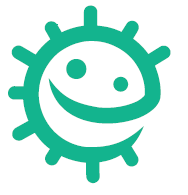 Marque un de tes gobelets en plastique avec la lettre A et l’autre BMets 4 cuillères à café de farine dans chaque gobelet

Ajoute assez de solution de levure au gobelet A pour obtenir la consistance d’une soupe épaisse
Ajoute assez de solution de levure et de sucre au gobelet B pour obtenir la consistance d’une soupe épaisseVerse le contenu du gobelet A dans le récipient gradué A jusqu’à environ 30 mlVerse le contenu du gobelet B dans le récipient gradué B jusqu’à environ 30 ml
Note la hauteur exacte de la pâte dans chaque récipient

Place les deux récipients gradués dans une cuvette d’eau tiède

Mesure la hauteur de la pâte toutes les 5 minutes pendant 30 minutes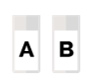 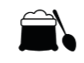 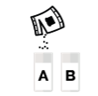 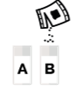 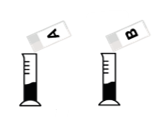 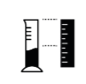 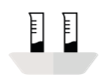 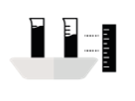 